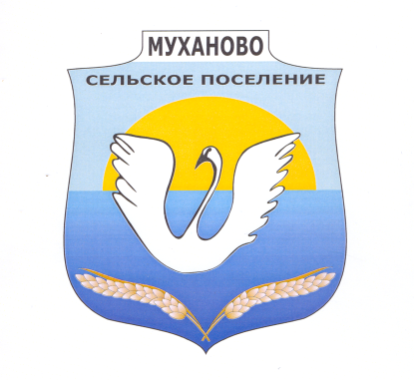 Ежемесячная информационная газета 	 сельского поселения МухановоРЕШЕНИЕот « 25 » июня 2020 года                                                                                         № 17-1Принято Собранием представителей сельского поселения Муханово муниципального района Кинель-Черкасский Самарской области 25.06.2020             О внесении изменений в решение Собрания представителей сельского поселения Муханово муниципального района Кинель-Черкасский Самарской области от 06 декабря 2019 года № 31-1 «О бюджете сельского поселения Муханово муниципального района Кинель-Черкасский Самарской области на 2020 год и на плановый период 2021 и 2022 годов»       Собрание представителей сельского поселения Муханово муниципального района Кинель-Черкасский Самарской области                                                                           РЕШИЛО:Внести в решение Собрания представителей сельского поселения Муханово муниципального района Кинель-Черкасский Самарской области от 06 декабря 2019 года № 31-1 (далее - решение Собрания представителей сельского поселения Муханово) «О бюджете сельского поселения Муханово муниципального района Кинель-Черкасский Самарской области на 2020 год и на плановый период 2021 и 2022 годов» (газета «Мухановские вести», 2019, 06 декабря; 2020, 14 февраля, 24 марта, 27 апреля) следующие изменения:1) в пункте 1:	  в абзаце втором сумму «11705,6» заменить суммой «12990,0»;    в абзаце третьем сумму «12784,3» заменить суммой «14068,7»;2) в пункте 2:    в абзаце втором сумму «4789,7» заменить суммой «4834,2»;    в абзаце третьем сумму «4789,7» заменить суммой «4834,2»;3) в пункте 3:    в абзаце втором сумму «4911,2» заменить суммой «4968,7»;    в абзаце третьем сумму «4911,2» заменить суммой «4968,7»;4) в пункте 5:    в абзаце втором сумму «76,3» заменить суммой «83,0»;        5) в пункте 6:  в абзаце втором сумму «7516,3» заменить суммой «8800,7», сумму «6127,2» заменить суммой «7411,6»;   в абзаце третьем сумму «1471,6» заменить суммой «1516,1», сумму «82,5» заменить суммой «127,0»;  в абзаце четвертом сумму «1471,6» заменить суммой «1529,1», сумму «82,5» заменить суммой «140,0»;6) в пункте 7:    в абзаце втором сумму «4224,7» заменить суммой «5135,0»;7) в пункте 8:    в абзаце втором сумму «3271,6» заменить суммой «3288,6»;    в абзаце третьем сумму «1471,6» заменить суммой «1516,1»;    в абзаце четвертом сумму «1471,6» заменить суммой «1529,1»;8) в пункте 20:    в абзаце втором сумму «329,2» заменить суммой «1629,6»;9) в приложении 1 «Перечень главных администраторов доходов        поселения» добавить строкой следующего содержания: «312 202 25576 10 0000 150 Субсидии бюджетам сельских поселений на    обеспечение комплексного развития сельских территорий»;14) в приложении 7 таблицу «Распределение на 2020 год иных межбюджетных трансфертов, предоставляемых бюджету района» изложить в следующей редакции:Распределение на 2020 год иных межбюджетных трансфертов, предоставляемых бюджету районатыс.рублейГлава сельского поселения Муханово                                В.А. ЗолотийчукПредседатель Собрания представителейСельского поселения Муханово                                            Н.С. ПодольскаяПрокуратура разъясняет: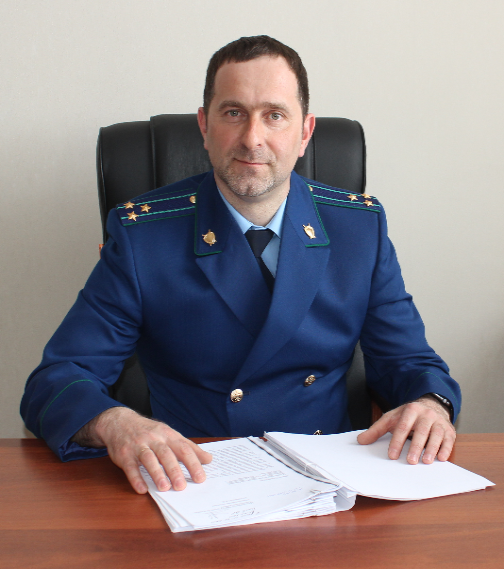 Вчера вечером произошло отключение электроэнергии в результате чего сгорел холодильник, могу ли я взыскать денежные средства на его ремонт?На вопрос отвечает прокурор Кинель-Черкасского района Андрей Смирнов.Да, можете. Подобные случаи, когда происходит перепад напряжения в электросети, происходят довольно часто, в результате чего наносится вред электробытовым устройствам.Правилами предоставления коммунальных услуг собственникам и пользователям помещений в многоквартирных домах и жилых домах, вред, причиненный жизни, здоровью или имуществу потребителя вследствие нарушения качества предоставления коммунальных услуг или вследствие непредоставления потребителю полной и достоверной информации о предоставляемых коммунальных услугах, подлежит возмещению исполнителем в полном объеме независимо от вины исполнителя.К кому я могу обратиться за возмещением ущерба?Ответственность за последствия отключения электроэнергии несет ее поставщик.При обнаружении факта нарушения качества коммунальной услуги необходимо незамедлительно уведомить об этом аварийно-диспетчерскую службу поставщика электроэнергии. При этом сообщение о нарушении качества коммунальной услуги может быть сделано как в письменной форме так и в устной (в том числе по телефону). В сообщении Вам необходимо указать свои фамилию, имя и отчество, точный адрес помещения, где обнаружено нарушение качества коммунальной услуги, и вид такой коммунальной услуги. Сотрудник аварийно-диспетчерской службы обязан сообщить Вам сведения о лице, принявшем Ваше  сообщение (фамилию, имя и отчество), номер, за которым зарегистрировано Ваше сообщение и время его регистрации.Затем Вы можете обратиться в  организацию, осуществившую ремонт электробытовой техники, или в экспертную организацию с целью получения справки либо иного документа, в котором будет определена причина поломки и стоимость ремонта с последующим обращением в ресурсоснаюжающую организацию.А если поставщик откажется возмещать ущерб?В случае если поставщик электроэнергии отказался возмещать причиненный ущерб или вовсе не направил ответ на претензию, Вы имеете право обратиться в суд с иском о возмещении причиненного Вам материального ущерба.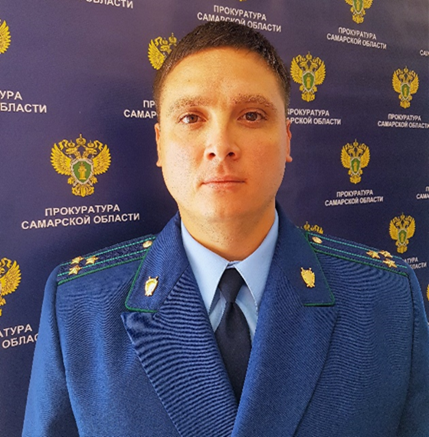 Самарская прокуратура по надзору за соблюдением законов в исправительных учреждениях разъясняет: Предусмотрена ли ответственность несовершеннолетнего в возрасте до 14 лет за причиненный им вред?На вопрос отвечает Самарский прокурор по надзору за соблюдением законов в исправительных учреждениях Игорь Сядуков Нет, не предусмотрена. Согласно ст. 1073 Гражданского кодекса Российской Федерации за вред, причиненный несовершеннолетним, не достигшим четырнадцати лет (малолетним), отвечают его родители (усыновители) или опекуны, если не докажут, что вред возник не по их вине.В случае, если у малолетнего отсутствуют родители и он находится под надзором организации для детей-сирот и детей, оставшихся без попечения родителей, эта организация обязана возместить вред, причиненный малолетним гражданином, если не докажет, что вред возник не по ее вине.Если малолетний гражданин причинил вред во время, когда он временно находился под надзором образовательной организации, медицинской организации или иной организации, обязанных осуществлять за ним надзор, либо лица, осуществлявшего надзор над ним на основании договора, эта организация либо это лицо отвечает за причиненный вред, если не докажет, что вред возник не по их вине при осуществлении надзора.Необходимо отметить, что по достижению малолетним совершеннолетия или в связи с получением им имущества, достаточного для возмещения вреда, обязанность родителей по возмещению вреда, причиненного несовершеннолетним, не прекращается.На родителя, лишенного родительских прав, суд может возложить ответственность за вред, причиненный его несовершеннолетним ребенком в течение трех лет после лишения родителя родительских прав, если поведение ребенка, повлекшее причинение вреда, явилось следствием ненадлежащего осуществления родительских обязанностей.Раздел: противодействие преступности несовершеннолетних и нарушению их прав					 10.06.2020Соучредители газеты «Мухановские вести»: Администрация сельского поселения Муханово муниципального района Кинель-Черкасский Самарской области, Собрание представителей сельского поселения Муханово муниципального района Кинель-Черкасский Самарской области.Издатель Администрация сельского поселения Муханово муниципального района Кинель-Черкасский Самарской областиГлавный редактор Бурматнова Светлана ВикторовнаАдрес редакции: Самарская обл., Кинель-Черкасский р-н, с. Муханово, ул. Школьная, 1В. тел.:2-33-48 Газета выпускается не реже одного раза в месяц.Газета распространяется бесплатно. Тираж газеты 110 экз.№ 26 (367) от 25.06.202010) приложение 3 изложить в следующей редакции:10) приложение 3 изложить в следующей редакции:Приложение 3                                                                                                                                        к решению Собрания представителей сельского поселения Муханово "О бюджете сельского поселения Муханово муниципального района Кинель-Черкасский Самарской области на 2020 год и на плановый период 2021 и 2022 годов"Приложение 3                                                                                                                                        к решению Собрания представителей сельского поселения Муханово "О бюджете сельского поселения Муханово муниципального района Кинель-Черкасский Самарской области на 2020 год и на плановый период 2021 и 2022 годов"Приложение 3                                                                                                                                        к решению Собрания представителей сельского поселения Муханово "О бюджете сельского поселения Муханово муниципального района Кинель-Черкасский Самарской области на 2020 год и на плановый период 2021 и 2022 годов"Приложение 3                                                                                                                                        к решению Собрания представителей сельского поселения Муханово "О бюджете сельского поселения Муханово муниципального района Кинель-Черкасский Самарской области на 2020 год и на плановый период 2021 и 2022 годов"Ведомственная структура расходов бюджета поселения на 2020 годВедомственная структура расходов бюджета поселения на 2020 годВедомственная структура расходов бюджета поселения на 2020 годВедомственная структура расходов бюджета поселения на 2020 годВедомственная структура расходов бюджета поселения на 2020 годВедомственная структура расходов бюджета поселения на 2020 годВедомственная структура расходов бюджета поселения на 2020 годВедомственная структура расходов бюджета поселения на 2020 годКод главного распоря-дителя бюджет-ных средствНаименование главного распорядителя средств  бюджета поселения, раздела, подраздела, целевой статьи, подгруппы видов расходов РзПРЦСРВРСумма, тыс.рублейСумма, тыс.рублейКод главного распоря-дителя бюджет-ных средствНаименование главного распорядителя средств  бюджета поселения, раздела, подраздела, целевой статьи, подгруппы видов расходов РзПРЦСРВРвсего в том числе за счёт целевых средств из других бюджетов бюджетной системы РФКод главного распоря-дителя бюджет-ных средствНаименование главного распорядителя средств  бюджета поселения, раздела, подраздела, целевой статьи, подгруппы видов расходов РзПРЦСРВРвсего в том числе за счёт целевых средств из других бюджетов бюджетной системы РФ312Администрация сельского поселения Муханово муниципального района Кинель-Черкасский Самарской областиФункционирование высшего должностного лица субъекта Российской  Федерации и муниципального образования0102566,4Муниципальная программа «Повышение эффективности муниципального управления в сельском поселении Муханово Кинель-Черкасского района Самарской области» на 2017-2025 годы010202 0 00 00000566,4Расходы на выплаты персоналу государственных (муниципальных) органов010202 0 00 00000120566,4Функционирование Правительства Российской Федерации, высших исполнительных органов государственной власти субъектов Российской Федерации, местных администраций01041 049,1Муниципальная программа «Повышение эффективности муниципального управления в сельском поселении Муханово Кинель-Черкасского района Самарской области» на 2017-2025 годы010402 0 00 000001 049,1Расходы на выплаты персоналу государственных (муниципальных) органов010402 0 00 00000120800,1Иные закупки товаров, работ и услуг для обеспечения государственных (муниципальных) нужд010402 0 00 00000240229,0Уплата налогов, сборов и иных платежей010402 0 00 0000085020,0Обеспечение проведения выборов и референдумов0107155,0Непрограммные направления расходов бюджета поселения010799 0 0000000155,0Непрограммные направления расходов бюджета поселения в области общегосударственных вопросов, национальной обороны, национальной безопасности и правоохранительной деятельности, а также в сфере средств массовой информации010799 1 0000000155,0Иные закупки товаров, работ и услуг для обеспечения государственных (муниципальных) нужд010799 1 0000000240155,0Резервные фонды01115,0Непрограммные направления расходов бюджета поселения011199 0 00 000005,0Непрограммные направления расходов бюджета поселения в области общегосударственных вопросов, национальной обороны, национальной безопасности и правоохранительной деятельности, а также в сфере средств массовой информации011199 1 00 000005,0Резервные средства011199 1 00 000008705,0Другие общегосударственные вопросы0113126,0Муниципальная программа «Информирование населения о деятельности органов местного самоуправления на территории сельского поселения Муханово Кинель-Черкасского района Самарской области» на 2017-2025 годы011303 0 00 00000118,0Иные закупки товаров, работ и услуг для обеспечения государственных (муниципальных) нужд011303 0 00 00000240118,0Муниципальная программа «Повышение эффективности управления имуществом и распоряжения земельными участками сельского поселения Муханово Кинель-Черкасского района Самарской области» на 2017-2025 годы011314 0 00 000008,0Иные закупки товаров, работ и услуг для обеспечения государственных (муниципальных) нужд011314 0 00 000002408,0Мобилизационная и вневойсковая подготовка020384,984,9Муниципальная программа «Повышение эффективности муниципального управления в сельском поселении Муханово Кинель-Черкасского района Самарской области» на 2017-2025 годы020302 0 00 0000084,984,9Расходы на выплаты персоналу государственных (муниципальных) органов020302 0 00 0000012080,180,1Иные закупки товаров, работ и услуг для обеспечения государственных (муниципальных) нужд020302 0 00 000002404,84,8Защита населения и территории от чрезвычайных ситуаций природного и техногенного характера, гражданская оборона03095,0Муниципальная программа «Первичные меры пожарной безопасности и защита населения и территорий населённых пунктов сельского поселения Муханово муниципального района Кинель-Черкасский Самарской области от чрезвычайных ситуаций» на 2019-2024 годы030939 0 00 000005,0Иные закупки товаров, работ и услуг для обеспечения государственных (муниципальных) нужд030939 0 00 000002405,0Сельское хозяйство и рыболовство0405114,599,5Муниципальная программа «Развитие сельского хозяйства на территории сельского поселения Муханово Кинель-Черкасского района Самарской области» на 2019 –2024 годы04 0545 0 00 00000114,599,5Иные закупки товаров, работ и услуг для обеспечения государственных (муниципальных) нужд040545 0 00 0000024099,599,5Субсидии юридическим лицам (кроме некоммерческих организаций), индивидуальным предпринимателям, физическим лицам - производителям товаров, работ, услуг040545 0 00 0000081015,0Дорожное хозяйство (дорожные фонды)04094 440,13 300,0Муниципальная программа «Дорожная деятельность в сельском поселении Муханово Кинель-Черкасского района Самарской области» на 2018-2023 годы040949 0 00 000004 440,13 300,0Иные закупки товаров, работ и услуг для обеспечения государственных (муниципальных) нужд040949 0 00 000002404 440,13 300,0Другие вопросы в области национальной экономики04121 098,9839,8Муниципальная программа «Развитие градостроительной деятельности и обеспечение реализации документов территориального планирования на территории сельского поселения Муханово Кинель-Черкасского района Самарской области» на 2018 - 2023 годы041241 0 00 000001 097,9839,8Иные закупки товаров, работ и услуг для обеспечения государственных (муниципальных) нужд041241 0 00 000002401 097,9839,8Муниципальная программа «Развитие малого и среднего предпринимательства на территории сельского поселения Муханово муниципального района Кинель-Черкасский Самарской области» на 2019-2024 годы041242 0 00 000001,0Иные закупки товаров, работ и услуг для обеспечения государственных (муниципальных) нужд041242 0 00 000002401,0Жилищное хозяйство050110,0Муниципальная программа «Комплексное развитие систем ЖКХ в сельском поселении Муханово муниципального района Кинель-Черкасский Самарской области» на 2018-2023 годы050152 0 00 0000010,0Иные закупки товаров, работ и услуг для обеспечения государственных (муниципальных) нужд050152 0 00 0000024010,0Благоустройство05032 332,9Муниципальная программа «Благоустройство территории сельского поселения Муханово Кинель-Черкасского района Самарской области» на 2018-2023 годы050353 0 00 000002 332,9Иные закупки товаров, работ и услуг для обеспечения государственных (муниципальных) нужд050353 0 00 000002402 332,9Культура08012 368,31 800,0Муниципальная программа «Развитие культуры, молодежной политики и спорта на территории сельского поселения Муханово муниципального района Кинель-Черкасский Самарской области» нa 2018-2023 годы080181 0 00 000002 368,31 800,0Субсидии бюджетным учреждениям080181 0 00 000006102 368,31 800,0Пенсионное обеспечение100183,0Непрограммные направления расходов бюджета поселения100199 0 00 0000083,0Непрограммные направления расходов бюджета поселения в сфере социальной политики100199 2 00 0000083,0Публичные нормативные социальные выплаты гражданам100199 2 00 0000031083,0Прочие межбюджетные трансферты общего характера14031 629,6910,3Муниципальная программа «Повышение эффективности муниципального управления в сельском поселении Муханово Кинель-Черкасского района Самарской области» на 2017-2025 годы140302 0 00 00000176,5Иные межбюджетные трансферты140302 0 00 00000540176,5Муниципальная программа «Повышение эффективности управления имуществом и распоряжения земельными участками сельского поселения Муханово Кинель-Черкасского района Самарской области» на 2017-2025 годы140314 0 00 0000075,7Иные межбюджетные трансферты140314 0 00 0000054075,7Муниципальная программа «Комплексное развитие систем ЖКХ в сельском поселении Муханово муниципального района Кинель-Черкасский Самарской области» на 2018-2023 годы140352 0 00 0000018,8Иные межбюджетные трансферты140352 0 00 0000054018,8Муниципальная программа «Благоустройство территории сельского поселения Муханово Кинель-Черкасского района Самарской области» на 2018-2023 годы140353 0 00 0000054,1Иные межбюджетные трансферты140353 0 00 0000054054,1Муниципальная программа «Комплексное развитие сельских территорий сельского поселения Муханово муниципального района  Кинель-Черкасский Самарской области» на 2020 – 2025 годы140355 0 00 000001 300,4910,3Иные межбюджетные трансферты140355 0 00 000005401 300,4910,3Непрограммные направления расходов бюджета поселения140399 0 00 000004,1Непрограммные направления расходов бюджета поселения в области межбюджетных трансфертов общего характера бюджетам бюджетной системы Российской Федерации140399 7 00 000004,1Иные межбюджетные трансферты140399 7 00 000005404,1ИТОГО14 068,77 034,511) приложение 4 изложить в следующей редакции:11) приложение 4 изложить в следующей редакции:Приложение 4                                                                                                                                        к решению Собрания представителей сельского поселения Муханово "О бюджете сельского поселения Муханово муниципального района Кинель-Черкасский Самарской области на 2020 год и на плановый период 2021 и 2022 годов"Приложение 4                                                                                                                                        к решению Собрания представителей сельского поселения Муханово "О бюджете сельского поселения Муханово муниципального района Кинель-Черкасский Самарской области на 2020 год и на плановый период 2021 и 2022 годов"Приложение 4                                                                                                                                        к решению Собрания представителей сельского поселения Муханово "О бюджете сельского поселения Муханово муниципального района Кинель-Черкасский Самарской области на 2020 год и на плановый период 2021 и 2022 годов"Ведомственная структура расходов бюджета поселения на плановый период 2020 и 2021 годовВедомственная структура расходов бюджета поселения на плановый период 2020 и 2021 годовВедомственная структура расходов бюджета поселения на плановый период 2020 и 2021 годовВедомственная структура расходов бюджета поселения на плановый период 2020 и 2021 годовВедомственная структура расходов бюджета поселения на плановый период 2020 и 2021 годовВедомственная структура расходов бюджета поселения на плановый период 2020 и 2021 годовВедомственная структура расходов бюджета поселения на плановый период 2020 и 2021 годовВедомственная структура расходов бюджета поселения на плановый период 2020 и 2021 годовВедомственная структура расходов бюджета поселения на плановый период 2020 и 2021 годовВедомственная структура расходов бюджета поселения на плановый период 2020 и 2021 годовКод главного распоря-дителя бюджет-ных средствНаименование главного распорядителя средств  бюджета поселения, раздела, подраздела, целевой статьи, подгруппы видов расходов РзПРЦСРВРСумма, тыс.рублейСумма, тыс.рублейСумма, тыс.рублейСумма, тыс.рублейКод главного распоря-дителя бюджет-ных средствНаименование главного распорядителя средств  бюджета поселения, раздела, подраздела, целевой статьи, подгруппы видов расходов РзПРЦСРВР2021 год-всего в том числе за счет целевых средств от других бюджетов бюджетной системы РФ2022 год-всего в том числе за счет целевых средств от других бюджетов бюджетной системы РФКод главного распоря-дителя бюджет-ных средствНаименование главного распорядителя средств  бюджета поселения, раздела, подраздела, целевой статьи, подгруппы видов расходов РзПРЦСРВР2021 год-всего в том числе за счет целевых средств от других бюджетов бюджетной системы РФ2022 год-всего в том числе за счет целевых средств от других бюджетов бюджетной системы РФ312Администрация сельского поселения Муханово  муниципального района Кинель-Черкасский                                       Самарской областиФункционирование высшего должностного лица субъекта Российской  Федерации и муниципального образования0102536,3536,3Муниципальная программа «Повышение эффективности муниципального управления в сельском поселении Муханово Кинель-Черкасского района Самарской области» на 2017-2025 годы010202 0 00 00000536,3536,3Расходы на выплаты персоналу государственных (муниципальных) органов010202 0 00 00000120536,3536,3Функционирование Правительства Российской Федерации, высших исполнительных органов государственной власти субъектов Российской Федерации, местных администраций0104905,6877,1Муниципальная программа «Повышение эффективности муниципального управления в сельском поселении Муханово Кинель-Черкасского района Самарской области» на 2017-2025 годы010402 0 00 00000905,6877,1Расходы на выплаты персоналу государственных (муниципальных) органов010402 0 00 00000120801,8801,8Иные закупки товаров, работ и услуг для обеспечения государственных (муниципальных) нужд010402 0 00 00000240103,875,3Резервные фонды01116,07,0Непрограммные направления расходов бюджета поселения011199 0 00 000006,07,0Непрограммные направления расходов бюджета поселения в области общегосударственных вопросов, национальной обороны, национальной безопасности и правоохранительной деятельности, а также в сфере средств массовой информации011199 1 00 000006,07,0Резервные средства011199 1 00 000008706,07,0Сельское хозяйство и рыболовство0405127,0127,0140,0140,0Муниципальная программа «Развитие сельского хозяйства на территории сельского поселения Муханово Кинель-Черкасского района Самарской области» на 2019-2024 годы04 0545 0 00 00000127,0127,0140,0140,0Иные закупки товаров, работ и услуг для обеспечения государственных (муниципальных) нужд040545 0 00 00000240127,0127,0140,0140,0Дорожное хозяйство (дорожные фонды)0409983,4983,4Муниципальная программа «Дорожная деятельность в сельском поселении Муханово Кинель-Черкасского района Самарской области» на 2018-2023 годы040949 0 00 00000983,4983,4Иные закупки товаров, работ и услуг для обеспечения государственных (муниципальных) нужд040949 0 00 00000240983,4983,4Культура08011 896,92 030,5Муниципальная программа «Развитие культуры, молодежной политики и спорта на территории сельского поселения Муханово муниципального района Кинель-Черкасский Самарской области» нa 2018-2023 годы080181 0 00 000001 896,92 030,5Субсидии бюджетным учреждениям080181 0 00 000006101 896,92 030,5Прочие межбюджетные трансферты общего характера1403261,3153,0Муниципальная программа «Повышение эффективности муниципального управления в сельском поселении Муханово Кинель-Черкасского района Самарской области» на 2017-2025 годы140302 0 00 00000176,572,5Иные межбюджетные трансферты140302 0 00 00000540176,572,5Муниципальная программа «Повышение эффективности управления имуществом и распоряжения земельными участками сельского поселения Муханово Кинель-Черкасского района Самарской области» на 2017-2025 годы140314 0 00 0000075,775,7Иные межбюджетные трансферты140314 0 00 0000054075,775,7Муниципальная программа «Комплексное развитие систем ЖКХ в сельском поселении Муханово муниципального района Кинель-Черкасский Самарской области» на 2018-2023 годы140352 0 00 000004,84,8Иные межбюджетные трансферты140352 0 00 000005404,84,8Непрограммные направления расходов бюджета поселения140399 0 00 000004,3Непрограммные направления расходов бюджета поселения в области межбюджетных трансфертов общего характера бюджетам субъектов Российской Федерации и муниципальных образований140399 7 00 000004,3Иные межбюджетные трансферты140399 7 00 000005404,3ИТОГО4 716,5127,04 727,3140,0Условно утвержденные расходы117,7241,4Всего с учетом условно утвержденных расходов4 834,2127,04 968,7140,012) приложение 5 изложить в следующей редакции:12) приложение 5 изложить в следующей редакции:Приложение 5                                                                                                                                        к решению Собрания представителей сельского поселения Муханово "О бюджете сельского поселения Муханово муниципального района Кинель-Черкасский Самарской области на 2020 год и на плановый период  2021 и 2022 годов" Приложение 5                                                                                                                                        к решению Собрания представителей сельского поселения Муханово "О бюджете сельского поселения Муханово муниципального района Кинель-Черкасский Самарской области на 2020 год и на плановый период  2021 и 2022 годов" Приложение 5                                                                                                                                        к решению Собрания представителей сельского поселения Муханово "О бюджете сельского поселения Муханово муниципального района Кинель-Черкасский Самарской области на 2020 год и на плановый период  2021 и 2022 годов" Приложение 5                                                                                                                                        к решению Собрания представителей сельского поселения Муханово "О бюджете сельского поселения Муханово муниципального района Кинель-Черкасский Самарской области на 2020 год и на плановый период  2021 и 2022 годов" Приложение 5                                                                                                                                        к решению Собрания представителей сельского поселения Муханово "О бюджете сельского поселения Муханово муниципального района Кинель-Черкасский Самарской области на 2020 год и на плановый период  2021 и 2022 годов" Приложение 5                                                                                                                                        к решению Собрания представителей сельского поселения Муханово "О бюджете сельского поселения Муханово муниципального района Кинель-Черкасский Самарской области на 2020 год и на плановый период  2021 и 2022 годов" Распределение бюджетных ассигнований по целевым статьям (муниципальным программам поселения и непрограммным направлениям деятельности), подгруппам видов расходов классификации расходов бюджета поселения на 2020 годРаспределение бюджетных ассигнований по целевым статьям (муниципальным программам поселения и непрограммным направлениям деятельности), подгруппам видов расходов классификации расходов бюджета поселения на 2020 годРаспределение бюджетных ассигнований по целевым статьям (муниципальным программам поселения и непрограммным направлениям деятельности), подгруппам видов расходов классификации расходов бюджета поселения на 2020 годРаспределение бюджетных ассигнований по целевым статьям (муниципальным программам поселения и непрограммным направлениям деятельности), подгруппам видов расходов классификации расходов бюджета поселения на 2020 годРаспределение бюджетных ассигнований по целевым статьям (муниципальным программам поселения и непрограммным направлениям деятельности), подгруппам видов расходов классификации расходов бюджета поселения на 2020 годРаспределение бюджетных ассигнований по целевым статьям (муниципальным программам поселения и непрограммным направлениям деятельности), подгруппам видов расходов классификации расходов бюджета поселения на 2020 годРаспределение бюджетных ассигнований по целевым статьям (муниципальным программам поселения и непрограммным направлениям деятельности), подгруппам видов расходов классификации расходов бюджета поселения на 2020 годРаспределение бюджетных ассигнований по целевым статьям (муниципальным программам поселения и непрограммным направлениям деятельности), подгруппам видов расходов классификации расходов бюджета поселения на 2020 годРаспределение бюджетных ассигнований по целевым статьям (муниципальным программам поселения и непрограммным направлениям деятельности), подгруппам видов расходов классификации расходов бюджета поселения на 2020 годРаспределение бюджетных ассигнований по целевым статьям (муниципальным программам поселения и непрограммным направлениям деятельности), подгруппам видов расходов классификации расходов бюджета поселения на 2020 годРаспределение бюджетных ассигнований по целевым статьям (муниципальным программам поселения и непрограммным направлениям деятельности), подгруппам видов расходов классификации расходов бюджета поселения на 2020 годНаименованиеНаименованиеЦСРЦСРВРСумма, тыс. рублейСумма, тыс. рублейСумма, тыс. рублейСумма, тыс. рублейСумма, тыс. рублейСумма, тыс. рублейНаименованиеНаименованиеЦСРЦСРВРвсего всего всего в том числе за счёт целевых средств из других бюджетов бюджетной системы РФв том числе за счёт целевых средств из других бюджетов бюджетной системы РФв том числе за счёт целевых средств из других бюджетов бюджетной системы РФНаименованиеНаименованиеЦСРЦСРВРвсего всего всего в том числе за счёт целевых средств из других бюджетов бюджетной системы РФв том числе за счёт целевых средств из других бюджетов бюджетной системы РФв том числе за счёт целевых средств из других бюджетов бюджетной системы РФМуниципальная программа «Повышение эффективности муниципального управления в сельском поселении Муханово Кинель-Черкасского района Самарской области» на 2017-2025 годыМуниципальная программа «Повышение эффективности муниципального управления в сельском поселении Муханово Кинель-Черкасского района Самарской области» на 2017-2025 годы02 0 00 0000002 0 00 000001 876,91 876,91 876,984,984,984,9Расходы на выплаты персоналу государственных (муниципальных) органовРасходы на выплаты персоналу государственных (муниципальных) органов02 0 00 0000002 0 00 000001201 446,61 446,61 446,680,180,180,1Иные закупки товаров, работ и услуг для обеспечения государственных (муниципальных) нуждИные закупки товаров, работ и услуг для обеспечения государственных (муниципальных) нужд02 0 00 0000002 0 00 00000240233,8233,8233,84,84,84,8Иные межбюджетные трансфертыИные межбюджетные трансферты02 0 00 0000002 0 00 00000540176,5176,5176,5Уплата налогов, сборов и иных платежейУплата налогов, сборов и иных платежей02 0 00 0000002 0 00 0000085020,020,020,0Муниципальная программа «Информирование населения о деятельности органов местного самоуправления на территории сельского поселения Муханово Кинель-Черкасского района Самарской области» на 2017-2025 годыМуниципальная программа «Информирование населения о деятельности органов местного самоуправления на территории сельского поселения Муханово Кинель-Черкасского района Самарской области» на 2017-2025 годы03 0 00 0000003 0 00 00000118,0118,0118,0Иные закупки товаров, работ и услуг для обеспечения государственных (муниципальных) нуждИные закупки товаров, работ и услуг для обеспечения государственных (муниципальных) нужд03 0 00 0000003 0 00 00000240118,0118,0118,0Муниципальная программа «Повышение эффективности управления имуществом и распоряжения земельными участками сельского поселения Муханово Кинель-Черкасского района Самарской области» на 2017-2025 годыМуниципальная программа «Повышение эффективности управления имуществом и распоряжения земельными участками сельского поселения Муханово Кинель-Черкасского района Самарской области» на 2017-2025 годы14 0 00 0000014 0 00 0000083,783,783,7Иные закупки товаров, работ и услуг для обеспечения государственных (муниципальных) нуждИные закупки товаров, работ и услуг для обеспечения государственных (муниципальных) нужд14 0 00 0000014 0 00 000002408,08,08,0Иные межбюджетные трансфертыИные межбюджетные трансферты14 0 00 0000014 0 00 0000054075,775,775,7Муниципальная программа «Первичные меры пожарной безопасности и защита населения и территорий населённых пунктов сельского поселения Муханово муниципального района Кинель-Черкасский Самарской области от чрезвычайных ситуаций» на 2019-2024 годыМуниципальная программа «Первичные меры пожарной безопасности и защита населения и территорий населённых пунктов сельского поселения Муханово муниципального района Кинель-Черкасский Самарской области от чрезвычайных ситуаций» на 2019-2024 годы39 0 00 0000039 0 00 000005,05,05,0Иные закупки товаров, работ и услуг для обеспечения государственных (муниципальных) нуждИные закупки товаров, работ и услуг для обеспечения государственных (муниципальных) нужд39 0 00 0000039 0 00 000002405,05,05,0Муниципальная программа «Развитие градостроительной деятельности и обеспечение реализации документов территориального планирования на территории сельского поселения Муханово Кинель-Черкасского района Самарской области» на 2018 - 2023 годыМуниципальная программа «Развитие градостроительной деятельности и обеспечение реализации документов территориального планирования на территории сельского поселения Муханово Кинель-Черкасского района Самарской области» на 2018 - 2023 годы41 0 00 0000041 0 00 000001 097,91 097,91 097,9839,8839,8839,8Иные закупки товаров, работ и услуг для обеспечения государственных (муниципальных) нуждИные закупки товаров, работ и услуг для обеспечения государственных (муниципальных) нужд41 0 00 0000041 0 00 000002401 097,91 097,91 097,9839,8839,8839,8Муниципальная программа  «Развитие малого и среднего предпринимательства на территории сельского поселения Муханово муниципального района Кинель-Черкасский Самарской области» на 2019-2024 годыМуниципальная программа  «Развитие малого и среднего предпринимательства на территории сельского поселения Муханово муниципального района Кинель-Черкасский Самарской области» на 2019-2024 годы42 0 00 0000042 0 00 000001,01,01,0Иные закупки товаров, работ и услуг для обеспечения государственных (муниципальных) нуждИные закупки товаров, работ и услуг для обеспечения государственных (муниципальных) нужд42 0 00 0000042 0 00 000002401,01,01,0Муниципальная программа «Развитие сельского хозяйства на территории сельского поселения Муханово Кинель-Черкасского района Самарской области» на 2019-2024 годыМуниципальная программа «Развитие сельского хозяйства на территории сельского поселения Муханово Кинель-Черкасского района Самарской области» на 2019-2024 годы45 0 00 0000045 0 00 00000114,5114,5114,599,599,599,5Иные закупки товаров, работ и услуг для обеспечения государственных (муниципальных) нуждИные закупки товаров, работ и услуг для обеспечения государственных (муниципальных) нужд45 0 00 0000045 0 00 0000024099,599,599,599,599,599,5Субсидии юридическим лицам (кроме некоммерческих организаций), индивидуальным предпринимателям, физическим лицам - производителям товаров, работ, услугСубсидии юридическим лицам (кроме некоммерческих организаций), индивидуальным предпринимателям, физическим лицам - производителям товаров, работ, услуг45 0 00 0000045 0 00 0000081015,015,015,0Муниципальная программа «Дорожная деятельность в сельском поселении Муханово Кинель-Черкасского района Самарской области» на 2018-2023 годыМуниципальная программа «Дорожная деятельность в сельском поселении Муханово Кинель-Черкасского района Самарской области» на 2018-2023 годы49 0 00 0000049 0 00 000004 440,14 440,14 440,13 300,03 300,03 300,0Иные закупки товаров, работ и услуг для обеспечения государственных (муниципальных) нуждИные закупки товаров, работ и услуг для обеспечения государственных (муниципальных) нужд49 0 00 0000049 0 00 000002404 440,14 440,14 440,13 300,03 300,03 300,0Муниципальная программа «Комплексное развитие систем ЖКХ в сельском поселении Муханово муниципального района Кинель-Черкасский Самарской области» на 2018-2023 годыМуниципальная программа «Комплексное развитие систем ЖКХ в сельском поселении Муханово муниципального района Кинель-Черкасский Самарской области» на 2018-2023 годы52 0 00 0000052 0 00 0000028,828,828,8Иные закупки товаров, работ и услуг для обеспечения государственных (муниципальных) нуждИные закупки товаров, работ и услуг для обеспечения государственных (муниципальных) нужд52 0 00 0000052 0 00 0000024010,010,010,0Иные межбюджетные трансфертыИные межбюджетные трансферты52 0 00 0000052 0 00 0000054018,818,818,8Муниципальная программа «Благоустройство территории сельского поселения Муханово Кинель-Черкасского района Самарской области» на 2018-2023 годыМуниципальная программа «Благоустройство территории сельского поселения Муханово Кинель-Черкасского района Самарской области» на 2018-2023 годы53 0 00 0000053 0 00 000002 387,02 387,02 387,0Иные закупки товаров, работ и услуг для обеспечения государственных (муниципальных) нуждИные закупки товаров, работ и услуг для обеспечения государственных (муниципальных) нужд53 0 00 0000053 0 00 000002402 332,92 332,92 332,9Иные межбюджетные трансфертыИные межбюджетные трансферты53 0 00 0000053 0 00 0000054054,154,154,1Муниципальная программа «Комплексное развитие сельских территорий сельского поселения Муханово муниципального района  Кинель-Черкасский Самарской области» на 2020 – 2025 годыМуниципальная программа «Комплексное развитие сельских территорий сельского поселения Муханово муниципального района  Кинель-Черкасский Самарской области» на 2020 – 2025 годы55 0 00 0000055 0 00 000001 300,41 300,41 300,4910,3910,3910,3Иные межбюджетные трансфертыИные межбюджетные трансферты55 0 00 0000055 0 00 000005401 300,41 300,41 300,4910,3910,3910,3Муниципальная программа «Развитие культуры, молодежной политики и спорта на территории сельского поселения Муханово муниципального района Кинель-Черкасский Самарской области» нa 2018-2023 годыМуниципальная программа «Развитие культуры, молодежной политики и спорта на территории сельского поселения Муханово муниципального района Кинель-Черкасский Самарской области» нa 2018-2023 годы81 0 00 0000081 0 00 000002 368,32 368,32 368,31 800,01 800,01 800,0Субсидии бюджетным учреждениямСубсидии бюджетным учреждениям81 0 00 0000081 0 00 000006102 368,32 368,32 368,31 800,01 800,01 800,0Непрограммные направления расходов бюджета поселенияНепрограммные направления расходов бюджета поселения99 0 00 0000099 0 00 00000247,1247,1247,1Непрограммные направления расходов бюджета поселения в области общегосударственных вопросов, национальной обороны, национальной безопасности и правоохранительной деятельности, а также в сфере средств массовой информацииНепрограммные направления расходов бюджета поселения в области общегосударственных вопросов, национальной обороны, национальной безопасности и правоохранительной деятельности, а также в сфере средств массовой информации99 1 00 0000099 1 00 00000160,0160,0160,0Иные закупки товаров, работ и услуг для обеспечения государственных (муниципальных) нуждИные закупки товаров, работ и услуг для обеспечения государственных (муниципальных) нужд99 1 00 0000099 1 00 00000240155,0155,0155,0Резервные средстваРезервные средства99 1 00 0000099 1 00 000008705,05,05,0Непрограммные направления расходов бюджета поселения в сфере социальной политикиНепрограммные направления расходов бюджета поселения в сфере социальной политики99 2 00 0000099 2 00 0000083,083,083,0Публичные нормативные социальные выплаты гражданамПубличные нормативные социальные выплаты гражданам99 2 00 0000099 2 00 0000031083,083,083,0Непрограммные направления расходов бюджета поселения в области межбюджетных трансфертов общего характера бюджетам бюджетной системы Российской ФедерацииНепрограммные направления расходов бюджета поселения в области межбюджетных трансфертов общего характера бюджетам бюджетной системы Российской Федерации99 7 00 0000099 7 00 000004,14,14,1Иные межбюджетные трансфертыИные межбюджетные трансферты99 7 00 0000099 7 00 000005404,14,14,1ИТОГОИТОГО14 068,714 068,714 068,77 034,57 034,57 034,513) приложение 6 изложить в следующей редакции: Приложение 6                                                                                      к  решению Собрания представителей сельского поселения Муханово "О бюджете сельского поселения Муханово  муниципального района Кинель-Черкасский                                                            Самарской области на 2020 год и на плановый период                                                         2021 и 2022 годов"                                                                                                                                Приложение 6                                                                                      к  решению Собрания представителей сельского поселения Муханово "О бюджете сельского поселения Муханово  муниципального района Кинель-Черкасский                                                            Самарской области на 2020 год и на плановый период                                                         2021 и 2022 годов"                                                                                                                                Приложение 6                                                                                      к  решению Собрания представителей сельского поселения Муханово "О бюджете сельского поселения Муханово  муниципального района Кинель-Черкасский                                                            Самарской области на 2020 год и на плановый период                                                         2021 и 2022 годов"                                                                                                                                Приложение 6                                                                                      к  решению Собрания представителей сельского поселения Муханово "О бюджете сельского поселения Муханово  муниципального района Кинель-Черкасский                                                            Самарской области на 2020 год и на плановый период                                                         2021 и 2022 годов"                                                                                                                                Приложение 6                                                                                      к  решению Собрания представителей сельского поселения Муханово "О бюджете сельского поселения Муханово  муниципального района Кинель-Черкасский                                                            Самарской области на 2020 год и на плановый период                                                         2021 и 2022 годов"                                                                                                                               Распределение бюджетных ассигнований по целевым статьям (муниципальным программам поселения и непрограммным направлениям деятельности), подгруппам видов расходов классификации расходов бюджета поселения на плановый период 2021 и 2022 годовРаспределение бюджетных ассигнований по целевым статьям (муниципальным программам поселения и непрограммным направлениям деятельности), подгруппам видов расходов классификации расходов бюджета поселения на плановый период 2021 и 2022 годовРаспределение бюджетных ассигнований по целевым статьям (муниципальным программам поселения и непрограммным направлениям деятельности), подгруппам видов расходов классификации расходов бюджета поселения на плановый период 2021 и 2022 годовРаспределение бюджетных ассигнований по целевым статьям (муниципальным программам поселения и непрограммным направлениям деятельности), подгруппам видов расходов классификации расходов бюджета поселения на плановый период 2021 и 2022 годовРаспределение бюджетных ассигнований по целевым статьям (муниципальным программам поселения и непрограммным направлениям деятельности), подгруппам видов расходов классификации расходов бюджета поселения на плановый период 2021 и 2022 годовРаспределение бюджетных ассигнований по целевым статьям (муниципальным программам поселения и непрограммным направлениям деятельности), подгруппам видов расходов классификации расходов бюджета поселения на плановый период 2021 и 2022 годовРаспределение бюджетных ассигнований по целевым статьям (муниципальным программам поселения и непрограммным направлениям деятельности), подгруппам видов расходов классификации расходов бюджета поселения на плановый период 2021 и 2022 годовРаспределение бюджетных ассигнований по целевым статьям (муниципальным программам поселения и непрограммным направлениям деятельности), подгруппам видов расходов классификации расходов бюджета поселения на плановый период 2021 и 2022 годовРаспределение бюджетных ассигнований по целевым статьям (муниципальным программам поселения и непрограммным направлениям деятельности), подгруппам видов расходов классификации расходов бюджета поселения на плановый период 2021 и 2022 годовРаспределение бюджетных ассигнований по целевым статьям (муниципальным программам поселения и непрограммным направлениям деятельности), подгруппам видов расходов классификации расходов бюджета поселения на плановый период 2021 и 2022 годовРаспределение бюджетных ассигнований по целевым статьям (муниципальным программам поселения и непрограммным направлениям деятельности), подгруппам видов расходов классификации расходов бюджета поселения на плановый период 2021 и 2022 годовРаспределение бюджетных ассигнований по целевым статьям (муниципальным программам поселения и непрограммным направлениям деятельности), подгруппам видов расходов классификации расходов бюджета поселения на плановый период 2021 и 2022 годовНаименование ЦСРЦСРВРВРВРСумма,  тыс. рублей Сумма,  тыс. рублей Сумма,  тыс. рублей Сумма,  тыс. рублей Сумма,  тыс. рублей Сумма,  тыс. рублей Наименование ЦСРЦСРВРВРВР2021 год-всего в том числе за счет целевых средств от других бюджетов бюджетной системы РФв том числе за счет целевых средств от других бюджетов бюджетной системы РФ2022 год-всего в том числе за счет целевых средств от других бюджетов бюджетной системы РФв том числе за счет целевых средств от других бюджетов бюджетной системы РФНаименование ЦСРЦСРВРВРВР2021 год-всего в том числе за счет целевых средств от других бюджетов бюджетной системы РФв том числе за счет целевых средств от других бюджетов бюджетной системы РФ2022 год-всего в том числе за счет целевых средств от других бюджетов бюджетной системы РФв том числе за счет целевых средств от других бюджетов бюджетной системы РФМуниципальная программа «Повышение эффективности муниципального управления в сельском поселении Муханово Кинель-Черкасского района Самарской области» на 2017-2025 годы02 0 00 0000002 0 00 000001 618,41 485,9Расходы на выплаты персоналу государственных (муниципальных) органов02 0 00 0000002 0 00 000001201201201 338,11 338,1Иные закупки товаров, работ и услуг для обеспечения государственных (муниципальных) нужд02 0 00 0000002 0 00 00000240240240103,875,3Иные межбюджетные трансферты02 0 00 0000002 0 00 00000540540540176,572,5Муниципальная программа «Повышение эффективности управления имуществом и распоряжения земельными участками сельского поселения Муханово Кинель-Черкасского района Самарской области» на 2017-2025 годы14 0 00 0000014 0 00 0000075,775,7Иные межбюджетные трансферты14 0 00 0000014 0 00 0000054054054075,775,7Муниципальная программа «Развитие сельского хозяйства на территории сельского поселения Муханово Кинель-Черкасского района Самарской области» на 2019-2024 годы45 0 00 0000045 0 00 00000127,0127,0127,0140,0140,0140,0Иные закупки товаров, работ и услуг для обеспечения государственных (муниципальных) нужд45 0 00 0000045 0 00 00000240240240127,0127,0127,0140,0140,0140,0Муниципальная программа «Дорожная деятельность в сельском поселении Муханово Кинель-Черкасского района Самарской области» на 2018-2023 годы49 0 00 0000049 0 00 00000983,4983,4Иные закупки товаров, работ и услуг для обеспечения государственных (муниципальных) нужд49 0 00 0000049 0 00 00000240240240983,4983,4Муниципальная программа «Комплексное развитие систем ЖКХ в сельском поселении Муханово муниципального района Кинель-Черкасский Самарской области» на 2018-2023 годы52 0 00 0000052 0 00 000004,84,8Иные межбюджетные трансферты52 0 00 0000052 0 00 000005405405404,84,8Муниципальная программа «Развитие культуры, молодежной политики и спорта на территории сельского поселения Муханово муниципального района Кинель-Черкасский Самарской области» нa 2018-2023 годы81 0 00 0000081 0 00 000001 896,92 030,5Субсидии бюджетным учреждениям81 0 00 0000081 0 00 000006106106101 896,92 030,5Непрограммные направления расходов бюджета поселения99 0 00 0000099 0 00 0000010,37,0Непрограммные направления расходов бюджета поселения в области общегосударственных вопросов, национальной обороны, национальной безопасности и правоохранительной деятельности, а также в сфере средств массовой информации99 1 00 0000099 1 00 000006,07,0Резервные средства99 1 00 0000099 1 00 000008708708706,07,0Непрограммные направления расходов бюджета поселения в области межбюджетных трансфертов общего характера бюджетам субъектов Российской Федерации и муниципальных образований99 7 00 0000099 7 00 000004,3Иные межбюджетные трансферты99 7 00 0000099 7 00 000005405405404,3ИТОГО4 716,5127,0127,04 727,3140,0140,0Условно утвержденные расходы117,7241,4Всего с учетом условно утвержденных расходов4 834,2127,0127,04 968,7140,0140,0Наименование муниципального районаИные межбюджетные трансферты на исполнение части полномочий по осуществлению земельного контроля за пользованием земель сельского поселенияИные межбюджетные трансферты на исполнение части полномочий по формированию и исполнению бюджета поселенияИные межбюджетные трансферты на исполнение части полномочий по вопросам владения, пользования и распоряжения имуществом, находящимся в собственности поселенияИные межбюджетные трансферты на исполнение части полномочий в сфере градостроительстваИные межбюджетные трансферты на исполнение части полномочий по обеспечению малоимущих граждан, проживающих в поселении и нуждающихся в улучшении жилищных условий, жилыми помещениями в соответствии с жилищным законодательством, организации строительства, созданию условий для жилищного строительства на территории сельского поселенияИные межбюджетные трансферты на исполнение части полномочий по проведению капитального ремонта, реконструкции объектов, находящихся в собственности сельского поселения, а также строительства новых объектовИные межбюджетные трансферты на исполнение части полномочий по решению вопросов организации в границах поселения электро-, тепло-, газо-, и водоснабжения населения, водоотведения, снабжения населения топливомИные межбюджетные трансферты на исполнение части полномочий по подведению итогов социально-экономического развития сельского поселения за текущий период и прогнозированию социально-экономического развития сельского поселения на очередной финансовый год и плановый периодИные межбюджетные трансферты на исполнение части полномочий по осуществлению муниципального жилищного контроляИные межбюджетные трансферты на исполнение части полномочий по осуществлению внутреннего муниципального финансового контроляИные межбюджетные трансферты на исполнение части полномочий в рамках контрактной системы в сфере закупок товаров, работ, услуг для обеспечения муниципальных нуждИные межбюджетные трансферты на исполнение части полномочий по осуществлению внешнего муниципального финансового контроляИные межбюджетные трансферты на исполнение части полномочий в сфере благоустройства, в части благоустройства и ремонта (восстановления) военно-исторических мемориальных комплексов (памятников)Иные межбюджетные трансферты на исполнение части полномочий по благоустройству сельских территорийВсего:Кинель-Черкасский18,0104,025,77,318,014,014,01,84,812,650,84,154,11300,41629,615) приложение 8 изложить в следуюшей редакции:15) приложение 8 изложить в следуюшей редакции:15) приложение 8 изложить в следуюшей редакции:15) приложение 8 изложить в следуюшей редакции:15) приложение 8 изложить в следуюшей редакции:15) приложение 8 изложить в следуюшей редакции:ПРИЛОЖЕНИЕ 8ПРИЛОЖЕНИЕ 8ПРИЛОЖЕНИЕ 8ПРИЛОЖЕНИЕ 8к решению Собрания представителейк решению Собрания представителейк решению Собрания представителейк решению Собрания представителейсельского поселения Мухановосельского поселения Мухановосельского поселения Мухановосельского поселения Муханово"О бюджете сельского поселения Муханово"О бюджете сельского поселения Муханово"О бюджете сельского поселения Муханово"О бюджете сельского поселения Мухановомуниципального района Кинель-Черкасскиймуниципального района Кинель-Черкасскиймуниципального района Кинель-Черкасскиймуниципального района Кинель-ЧеркасскийСамарской области на 2020 год и на плановыйСамарской области на 2020 год и на плановыйСамарской области на 2020 год и на плановыйСамарской области на 2020 год и на плановыйпериод 2021 и 2022 годов"период 2021 и 2022 годов"период 2021 и 2022 годов"период 2021 и 2022 годов"Источники внутреннего финансирования дефицита бюджета поселения на 2020 годИсточники внутреннего финансирования дефицита бюджета поселения на 2020 годИсточники внутреннего финансирования дефицита бюджета поселения на 2020 годИсточники внутреннего финансирования дефицита бюджета поселения на 2020 годИсточники внутреннего финансирования дефицита бюджета поселения на 2020 годИсточники внутреннего финансирования дефицита бюджета поселения на 2020 годИсточники внутреннего финансирования дефицита бюджета поселения на 2020 годИсточники внутреннего финансирования дефицита бюджета поселения на 2020 годКод администратораКод администратораКодКодНаименование кода группы, подгруппы, статьи, вида источников финансирования дефицита бюджета поселенияНаименование кода группы, подгруппы, статьи, вида источников финансирования дефицита бюджета поселенияСумма,                 тыс.рублейСумма,                 тыс.рублейКод администратораКод администратораКодКодНаименование кода группы, подгруппы, статьи, вида источников финансирования дефицита бюджета поселенияНаименование кода группы, подгруппы, статьи, вида источников финансирования дефицита бюджета поселенияСумма,                 тыс.рублейСумма,                 тыс.рублей31231201 00 00 00 00 0000 00001 00 00 00 00 0000 000ИСТОЧНИКИ ВНУТРЕННЕГО ФИНАНСИРОВАНИЯ ДЕФИЦИТОВ БЮДЖЕТОВИСТОЧНИКИ ВНУТРЕННЕГО ФИНАНСИРОВАНИЯ ДЕФИЦИТОВ БЮДЖЕТОВ1 078,71 078,731201 05 00 00 00 0000 00001 05 00 00 00 0000 000Изменение остатков средств на счетах по учету средств бюджетовИзменение остатков средств на счетах по учету средств бюджетов1 078,71 078,731201 05 00 00 00 0000 50001 05 00 00 00 0000 500Увеличение остатков средств бюджетовУвеличение остатков средств бюджетов12 990,012 990,031201 05 02 00 00 0000 50001 05 02 00 00 0000 500Увеличение прочих остатков средств бюджетовУвеличение прочих остатков средств бюджетов12 990,012 990,031201 05 02 01 00 0000 51001 05 02 01 00 0000 510Увеличение прочих остатков денежных средств бюджетовУвеличение прочих остатков денежных средств бюджетов12 990,012 990,031201 05 02 01 10 0000 51001 05 02 01 10 0000 510Увеличение прочих остатков денежных средств бюджетов сельских поселенийУвеличение прочих остатков денежных средств бюджетов сельских поселений12 990,012 990,031201 05 00 00 00 0000 60001 05 00 00 00 0000 600Уменьшение остатков средств бюджетовУменьшение остатков средств бюджетов14 068,714 068,731201 05 02 00 00 0000 60001 05 02 00 00 0000 600Уменьшение прочих остатков средств бюджетовУменьшение прочих остатков средств бюджетов14 068,714 068,731201 05 02 01 00 0000 61001 05 02 01 00 0000 610Уменьшение прочих остатков денежных средств бюджетовУменьшение прочих остатков денежных средств бюджетов14 068,714 068,731201 05 02 01 10 0000 61001 05 02 01 10 0000 610Уменьшение прочих остатков денежных средств бюджетов сельских поселенийУменьшение прочих остатков денежных средств бюджетов сельских поселений14 068,714 068,716) приложение 9 изложить в следуюшей редакции:16) приложение 9 изложить в следуюшей редакции:16) приложение 9 изложить в следуюшей редакции:16) приложение 9 изложить в следуюшей редакции:16) приложение 9 изложить в следуюшей редакции:16) приложение 9 изложить в следуюшей редакции:ПРИЛОЖЕНИЕ 9ПРИЛОЖЕНИЕ 9ПРИЛОЖЕНИЕ 9ПРИЛОЖЕНИЕ 9ПРИЛОЖЕНИЕ 9ПРИЛОЖЕНИЕ 9к решению Собрания представителейк решению Собрания представителейк решению Собрания представителейк решению Собрания представителейк решению Собрания представителейк решению Собрания представителейсельского поселения Мухановосельского поселения Мухановосельского поселения Мухановосельского поселения Мухановосельского поселения Мухановосельского поселения Муханово«О бюджете сельского поселения Муханово«О бюджете сельского поселения Муханово«О бюджете сельского поселения Муханово«О бюджете сельского поселения Муханово«О бюджете сельского поселения Муханово«О бюджете сельского поселения Мухановомуниципального района Кинель-Черкасскиймуниципального района Кинель-Черкасскиймуниципального района Кинель-Черкасскиймуниципального района Кинель-Черкасскиймуниципального района Кинель-Черкасскиймуниципального района Кинель-ЧеркасскийСамарской области на 2020 и на плановый периодСамарской области на 2020 и на плановый периодСамарской области на 2020 и на плановый периодСамарской области на 2020 и на плановый периодСамарской области на 2020 и на плановый периодСамарской области на 2020 и на плановый период2021 и 2022 годов"2021 и 2022 годов"2021 и 2022 годов"2021 и 2022 годов"2021 и 2022 годов"2021 и 2022 годов"Источники внутреннего финансирования дефицита бюджета поселения на 2021 и 2022 годыИсточники внутреннего финансирования дефицита бюджета поселения на 2021 и 2022 годыИсточники внутреннего финансирования дефицита бюджета поселения на 2021 и 2022 годыИсточники внутреннего финансирования дефицита бюджета поселения на 2021 и 2022 годыИсточники внутреннего финансирования дефицита бюджета поселения на 2021 и 2022 годыИсточники внутреннего финансирования дефицита бюджета поселения на 2021 и 2022 годыИсточники внутреннего финансирования дефицита бюджета поселения на 2021 и 2022 годыИсточники внутреннего финансирования дефицита бюджета поселения на 2021 и 2022 годыИсточники внутреннего финансирования дефицита бюджета поселения на 2021 и 2022 годыКод администратораКод администратораКодНаименование кода группы, подгруппы, статьи, вида источников финансирования дефицита бюджета поселенияНаименование кода группы, подгруппы, статьи, вида источников финансирования дефицита бюджета поселенияНаименование кода группы, подгруппы, статьи, вида источников финансирования дефицита бюджета поселенияСумма,                                                       тыс. рублейСумма,                                                       тыс. рублейСумма,                                                       тыс. рублейКод администратораКод администратораКодНаименование кода группы, подгруппы, статьи, вида источников финансирования дефицита бюджета поселенияНаименование кода группы, подгруппы, статьи, вида источников финансирования дефицита бюджета поселенияНаименование кода группы, подгруппы, статьи, вида источников финансирования дефицита бюджета поселения2021 год 2021 год 2022 год31231201 00 00 00 00 0000 000ИСТОЧНИКИ ВНУТРЕННЕГО ФИНАНСИРОВАНИЯ ДЕФИЦИТОВ БЮДЖЕТОВИСТОЧНИКИ ВНУТРЕННЕГО ФИНАНСИРОВАНИЯ ДЕФИЦИТОВ БЮДЖЕТОВИСТОЧНИКИ ВНУТРЕННЕГО ФИНАНСИРОВАНИЯ ДЕФИЦИТОВ БЮДЖЕТОВ0,00,00,031201 05 00 00 00 0000 00001 05 00 00 00 0000 00001 05 00 00 00 0000 000Изменение остатков средств на счетах по учету средств бюджетов0,00,00,00,00,031201 05 00 00 00 0000 50001 05 00 00 00 0000 50001 05 00 00 00 0000 500Увеличение остатков средств бюджетов4 834,24 834,24 968,74 968,74 968,731201 05 02 00 00 0000 50001 05 02 00 00 0000 50001 05 02 00 00 0000 500Увеличение прочих остатков средств бюджетов4 834,24 834,24 968,74 968,74 968,731201 05 02 01 00 0000 51001 05 02 01 00 0000 51001 05 02 01 00 0000 510Увеличение прочих остатков денежных средств бюджетов4 834,24 834,24 968,74 968,74 968,731201 05 02 01 10 0000 51001 05 02 01 10 0000 51001 05 02 01 10 0000 510Увеличение прочих остатков денежных средств бюджетов сельских поселений4 834,24 834,24 968,74 968,74 968,731201 05 00 00 00 0000 60001 05 00 00 00 0000 60001 05 00 00 00 0000 600Уменьшение остатков средств бюджетов4 834,24 834,24 968,74 968,74 968,731201 05 02 00 00 0000 60001 05 02 00 00 0000 60001 05 02 00 00 0000 600Уменьшение прочих остатков средств бюджетов4 834,24 834,24 968,74 968,74 968,731201 05 02 01 00 0000 61001 05 02 01 00 0000 61001 05 02 01 00 0000 610Уменьшение прочих остатков денежных средств бюджетов4 834,24 834,24 968,74 968,74 968,731201 05 02 01 10 0000 61001 05 02 01 10 0000 61001 05 02 01 10 0000 610Уменьшение прочих остатков денежных средств бюджетов сельских поселений4 834,24 834,24 968,74 968,74 968,717) Настоящее решение вступает в силу со дня его официального опубликования.17) Настоящее решение вступает в силу со дня его официального опубликования.17) Настоящее решение вступает в силу со дня его официального опубликования.17) Настоящее решение вступает в силу со дня его официального опубликования.17) Настоящее решение вступает в силу со дня его официального опубликования.17) Настоящее решение вступает в силу со дня его официального опубликования.17) Настоящее решение вступает в силу со дня его официального опубликования.